                                CENTRO UNIVERSITÁRIO FAMINAS - UNIFAMINAS	        SECRETARIA DE REGISTRO ACADÊMICO 	 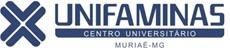 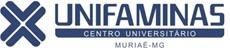  REQUERIMENTO INGRESSO PARA PORTADORES DE DIPLOMA DE NÍVEL SUPERIOR Av. Cristiano Ferreira Varella, 655 – Bairro Universitário – CEP:36888-233 – Muriaé-MG                                               Tel.: (32)3729-7501 / (32)3729-7516  www.unifaminas.edu.br                                            Versão 2020  Dados do Candidato  Nome:  Nacionalidade: Naturalidade: UF: Sexo:   Data de Nascimento:   Idade:  Estado Civil:   Solteiro    Casado  Outros:  Endereço:  Nº   Complemento:Bairro:_Cidade:UF:  CEP.: Telefone fixo:    Telefone celular:  E-mail:_  Qual o Curso Superior que possui?   Ano de Conclusão Opção de Curso: Bacharelado:  Administração                          Arquitetura e Urbanismo                 Biomedicina                      Ciências Contábeis                   Direito *                                              Educação Física 	          Enfermagem                             Engenharia Civil                                Engenharia de Produção Farmácia                                    Fisioterapia     	 	         Nutrição  Odontologia 	                      	 Psicologia                                            Ciências Biológicas  Pedagogia (EAD)Licenciatura:  Educação Física 	 	                                                                             Tecnólogo:  Análise de Des. Sistemas  	  Designer Gráfico     Jogos Digitais      Gastronomia 		                                                                       Opção de Turno *  Matutino               Noturno                        5-Documentos anexados:   Diploma de Conclusão do Curso Superior (na ausência do Diploma, pode ser uma cópia autenti-  cada em cartório do Certificado ou Declaração de Conclusão, emitidos nos últimos três meses)  Histórico Escolar do Curso Superior (cópia autenticada em cartório).  Planos de Ensino (com o carimbo de ‘confere com o original’ da IES de origem, datados e assinados). Assinatura do(a) Requerente: Data*O UNIFAMINAS-Muriaé reserva-se ao direito de não implantar turma que não atinja 80% de matrículas para as vagas disponíveis. Dados do Candidato  Nome:  Nacionalidade: Naturalidade: UF: Sexo:   Data de Nascimento:   Idade:  Estado Civil:   Solteiro    Casado  Outros:  Endereço:  Nº   Complemento:Bairro:_Cidade:UF:  CEP.: Telefone fixo:    Telefone celular:  E-mail:_  Qual o Curso Superior que possui?   Ano de Conclusão Opção de Curso: Bacharelado:  Administração                          Arquitetura e Urbanismo                 Biomedicina                      Ciências Contábeis                   Direito *                                              Educação Física 	          Enfermagem                             Engenharia Civil                                Engenharia de Produção Farmácia                                    Fisioterapia     	 	         Nutrição  Odontologia 	                      	 Psicologia                                            Ciências Biológicas  Pedagogia (EAD)Licenciatura:  Educação Física 	 	                                                                             Tecnólogo:  Análise de Des. Sistemas  	  Designer Gráfico     Jogos Digitais      Gastronomia 		                                                                       Opção de Turno *  Matutino               Noturno                        5-Documentos anexados:   Diploma de Conclusão do Curso Superior (na ausência do Diploma, pode ser uma cópia autenti-  cada em cartório do Certificado ou Declaração de Conclusão, emitidos nos últimos três meses)  Histórico Escolar do Curso Superior (cópia autenticada em cartório).  Planos de Ensino (com o carimbo de ‘confere com o original’ da IES de origem, datados e assinados). Assinatura do(a) Requerente: Data*O UNIFAMINAS-Muriaé reserva-se ao direito de não implantar turma que não atinja 80% de matrículas para as vagas disponíveis. 